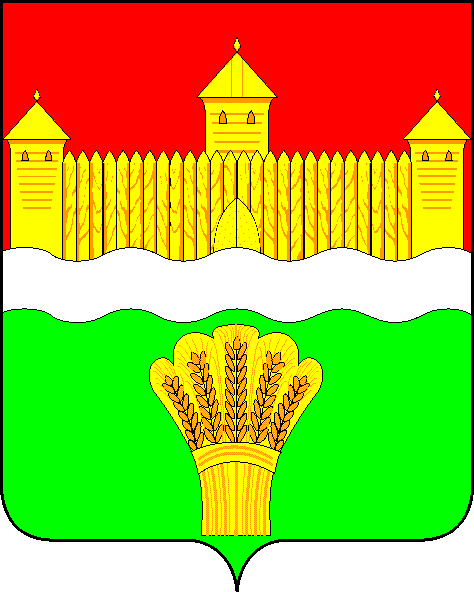 КЕМЕРОВСКАЯ ОБЛАСТЬ - КУЗБАСССОВЕТ НАРОДНЫХ ДЕПУТАТОВКЕМЕРОВСКОГО МУНИЦИПАЛЬНОГО ОКРУГАПЕРВОГО СОЗЫВАСЕССИЯ № 14РЕШЕНИЕот «29» октября 2020 г. № 268г. КемеровоОб отмене решения Совета народных депутатов Кемеровского муниципального округа от 16.04.2020 № 115 «Об утверждении Положения о социальной выплате гражданам, уволенным с военной службы и имеющим группу инвалидности, проживающим в Кемеровском муниципальном округе и признании утратившими силу отдельных решений Совета народных депутатов Кемеровского  муниципального района»Руководствуясь Федеральным законом от 06.10.2003 № 131-ФЗ «Об общих принципах организации местного самоуправления в Российской Федерации», в соответствии с Уставом муниципального образования Кемеровский муниципальный округ Кемеровской области – Кузбасса, Совет народных депутатов Кемеровского муниципального округаРЕШИЛ:1. Отменить решение Совета народных депутатов Кемеровского муниципального округа от 16.04.2020 № 115 «Об утверждении Положения о социальной выплате гражданам, уволенным с военной службы и имеющим группу инвалидности, проживающим в Кемеровском муниципальном округе и признании утратившими силу отдельных решений Совета народных депутатов Кемеровского  муниципального района».Опубликовать настоящее решение в газете «Заря», на официальном сайте Совета народных депутатов Кемеровского муниципального округа в информационно-телекоммуникационной сети «Интернет».Настоящее решение вступает в силу 01 января 2021 года.Контроль за исполнением настоящего решения возложить на Бушмину З.П. - председателя комитета по социальным вопросам.Председатель Совета народных депутатов Кемеровского муниципального округа                                      В.В. ХарлановичГлава округа                                                                                  М.В. Коляденко